							KEYS PARK							Parnwell Way, Peterborough							Cambs PE1 4SL							Residential Park for 50+							105 Pitches (approx)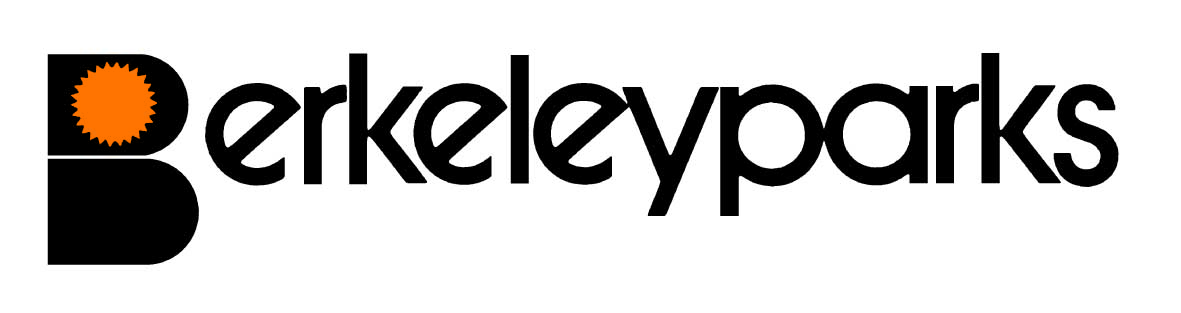 							KEYS PARK							Parnwell Way, Peterborough							Cambs PE1 4SL							Residential Park for 50+							105 Pitches (approx)Park ManagerAmy Wright				Park Office:	01733 562024Park Office HoursMonday to Friday	9.00 am - 1.00 pm  &  2.00 pm - 4.00 pmOther times by appointmentPitch FeesDue on the first day of each month at the park office or by Direct Debit/Standing Order. Reviewed on 1st January each year.Council TaxBand A.Water/SewerageCharged direct by supplier.GasMains gas charged direct by supplier.ElectricityMains electricity charged direct by supplier, payable at park office or Direct Debit/Standing Order. (dependent on plot).Home InsuranceAll homes must be insured.PetsOne dog or one cat only per home would be considered.Refuse CollectionDustbins and recycling boxes are emptied every other Tuesday.Public TransportBuses to Peterborough run from the park and the Parnwell Centre.Park FacilitiesMobile Library calls on a Tuesday every 4 weeks. Timetable available in Park Office.Local FacilitiesHairdressers & shops are in the Parnwell Centre. Retail park in walking distance.Park RulesAll residential park homes have the benefit of a Written Statement under The Mobile Homes Act 2013 (previously The Mobile Homes Act 1983 as amended by the Housing Act 2004).  A specimen copy of this agreement is available on request.  The agreement contains Park Rules to ensure the good management of the park.This information is correct at December 2022.  Every effort has been made to ensure the information provided above is accurate.  However, we cannot accept liability for changes, errors or unintended misinformation.  Please check locally for up to date details prior to proceeding with your purchase, particularly with regard to any aspect important to you.This information is correct at December 2022.  Every effort has been made to ensure the information provided above is accurate.  However, we cannot accept liability for changes, errors or unintended misinformation.  Please check locally for up to date details prior to proceeding with your purchase, particularly with regard to any aspect important to you.